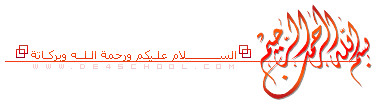 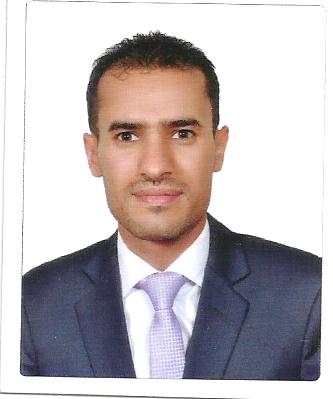 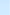    محمد علي عزب صالح العزب:*الاسم واللقباليمن – أمانة العاصمة – شارع التلفزيون                        *العنوانTél/Mobile 772727279.(+967) ///  771727279           *الهاتف:  Date of Birth :1987  oct  1986 :            *تاريخ الميلاد أو العمرE-mail:         mohamaz66@gmail.com           *البريد الالكتروني\  *الحالة الاجتماعية: عـــــازبالاهتمامات والأنشطة Interests and activitiesإعداد وتقديم البرامج التلفزيونيةالكتابة والإطلاع في مواقع التواصل الاجتماعي المشاركة في الأعمال المجتمعيةالتناظر في القضايا والمواضيع الهامةاعداد الحملات الإعلامية والإعلانيةشهادات Certificates  بكالوريوس إذاعة وتلفزيون – جامعة صنعاء ( 2013 ) 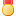  دبلوم سكرتارية متقدم بالكمبيوتر ( 2007 ) 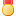 دورة تدريبية حول المساءلة الاجتماعية ( مجموعة البنك الدولي ).دورة تدريبية في مجال المونتاج التلفزيوني.دورة الصحفي المحترف جامعة صنعاءشهادة مشاركة في الدورة التدريبية الخاصة بمهارات قيادة حملات المناصرة.شهادة مشاركة في الدورة التدريبية الخاصة بالتناظر الشبابي. المشاركة في الدورة التدريبية حول مهارات التعامل مع النزاعات تنفيذ مؤسسه فريدريش إيبرت الالمانيه.العمل والخبرات والمشاركات Expériences  شاركت في مشروع حلول نهاية الأسبوع 2014 المجموعة اليمنية للشفافية، المشاركة ضمن فريق كمسئول إعلامي قدمنا قضية إستراتيجية قابلة للحل اختيرت القضية ( فساد التعليم الموازي في جامعة صنعاء ).   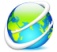 عضو مؤسس ومدرب في نادي التناظر الشبابي اليمني حول مكافحة الفساد والشفافية. شاركت في مناظرات خارجية ( اولاين ) ضمن مبادرة مناظرة مقرها تونس.تحرير الأخبار الصحفية والتلفزيونية التعامل مع تقنيات انتاج البرامج التلفزيونية برنامج أفتر إفكت After Effects جرافيكس، Sony Vegas  مونتاج.اللغات المتقنة  Languages ​​spokenاللغات المتقنة  Languages ​​spoken      اللغة العربية جيد جدا       اللغة الإنجليزية جيد